Детская линия помощиКризисная комната  для пострадавших от насилия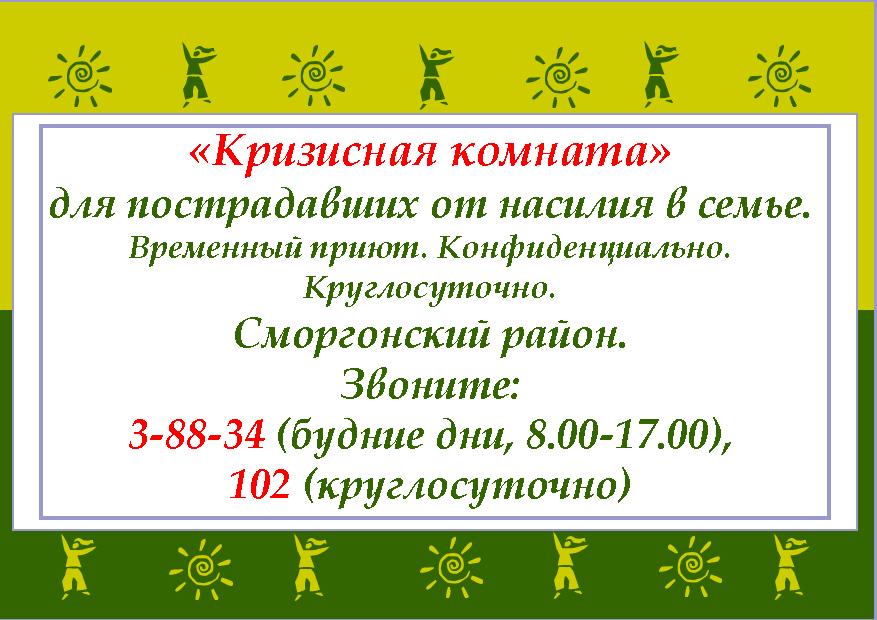 Республиканская «Детская телефонная линия»8-801-100-1611г. Гродно170(номер доступен только для жителей Гродненской области)г. Сморгонь4-83-383-83-83Центры дружественного отношения к подросткамЦентры дружественного отношения к подросткамЦДМ «Контакт» филиал УЗ «Гродненская центральная городская поликлиника» детская поликлиника № 2 г. Гродно, ул. Гагарина, 188 (0152) 96-44-66ЦДМ «Позитив» г. Гродно8 (0152) 74-22-82